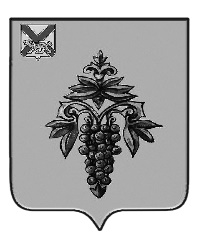 ДУМА ЧУГУЕВСКОГО МУНИЦИПАЛЬНОГО ОКРУГА Р  Е  Ш  Е  Н  И  ЕПринято Думой Чугуевского муниципального округа«25» сентября 2020 года	Статья 1. 	Руководствуясь решением Думы Чугуевского муниципального округа от 12 декабря 2019 года № 503-НПА «О бюджете Чугуевского муниципального округа на 2020 год и плановый период 2021 и 2022 годов», внести изменения в решение Думы Чугуевского муниципального округа от 07 сентября 2020 года № 84-НПА «Положение о денежном вознаграждении главы Чугуевского муниципального округа» заменив в пункте 2.3. разделе 2 цифры «22000» на «22814».Статья 2.Настоящее решение вступает в силу со дня  его официального опубликования и распространяет свое действие на правоотношения, возникшие 01 октября 2020 года. «29» сентября 2020 г.№ 99 – НПА О внесении изменений в решение Думы Чугуевского муниципального округа от 07 сентября 2020 года № 84-НПА «Положение о денежном вознаграждении главы Чугуевского муниципального округа»Глава Чугуевского муниципального округаР.Ю. Деменев